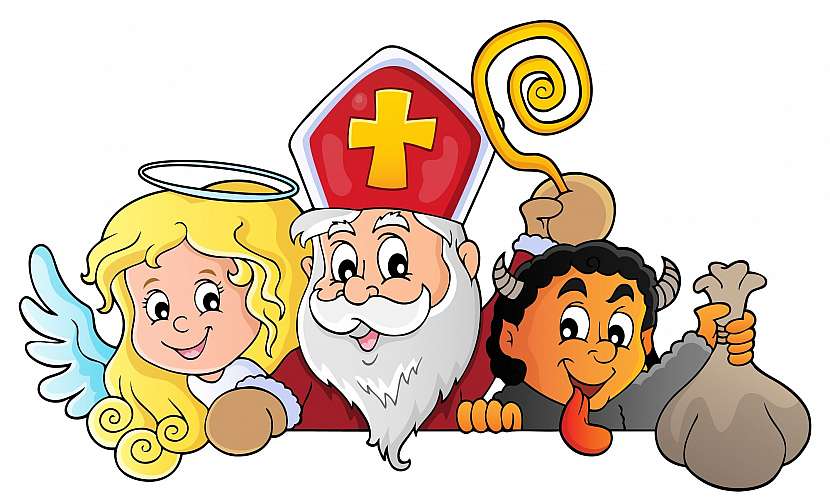 Obec Stanovicepořádá Mikulášskou nadílku dne 9.12.2023od 15 hodin v kavárně obecního uřadu ve StanovicíchZVEME VŠECHNY DĚTI A RODIČE